FAIDOBaulandgrundstück von 1010m2an ruhiger, sonniger Lage mit schönem Ausblick………………………………………..……………………………………………………..………………………………….terreno edificabile di 1010m2in una posizione soleggiata e bella vista 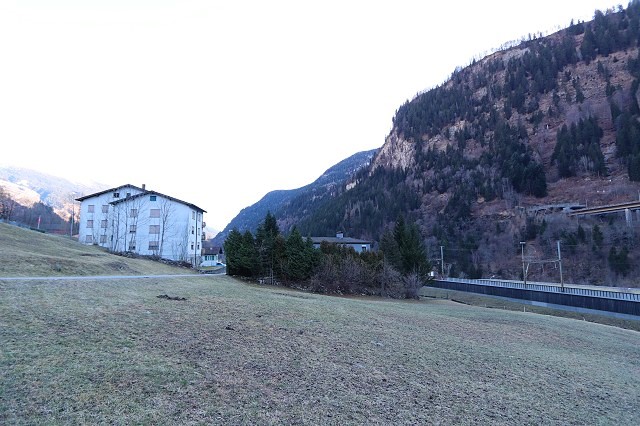                                              4180/3150Fr. 190‘000.--  Standort | Umgebung6760 Mairengo/Faido, via BettlemmeRegion:	LeventinaLage:	sonnig und ruhigAussicht:	schöner Ausblick die BergeSchulen:	jaEinkauf:	250möffentlicher Verkehr:	250mDistanz nächste Stadt:	42kmDistanz Autobahn:	4km  BeschreibungDieses Baulandgrundstück liegt an ruhiger und sonniger Aussichtslage im östlichen Teil von Faido in Mairengo an der Via Bettlemme in der schönen Leventina. Das Bauland von 1010 m2 Fläche befindet sich in der zweigeschossigen  Bauzone R2 mit einer Ausnutzung von 0.5 und einer Ueberbauungsziffer von 30 %. Die Bauhöhe zum Unterdach beträgt 9 m und zum Dachfirst 11 m. Der Grenzabstand ist 3 m. Die Parzelle ist voll erschlossen und es bestehen keine Handwerker- und Architekturverpflichtungen. Ein schöner Ausblick erstreckt sich auf die umliegenden Berge. Dank des neuen Gottardbasistunnel verkehren nur noch zwei Züge pro Stunde auf der nahen Bahnlinie.Das Bauland ist mit dem Auto gut erreichbar. Die Fahrt zur Autobahn A2 dauert 5 Minuten. Unterhalb ist die Postautohaltestelle. Im Dorf gibt es grössere Einkaufsgeschäfte und die Schulen. Die Fahrt nach Bellinzona dauert 25 Minuten und nach Locarno und Lugano ca. 45 Minuten.  Highlightsruhige und sonnige Lage mit Aussichtnächste Nähe zum Bahnhofgute Ausnutzunggute Zufahrt  Ubiciazione6760 Mairengo/Faido, via BettlemmeRegione:	LeventinaPosizione:	molto tranquilla e soleggiataVista:	siScuole:	siPossibilità d'acquisti:	siMezzi pubblici:	250mProssima città:	42kmAutostrada:	4km  DescrizioneQuesto  terreno edificabile di 1010 m2 si trova in posizione molto tranquilla e soleggiata nel nord del comune di Faido a Mairengo, Via Betlemme, nella media Leventina.La parcella ha un sfruttamento è 0.5 e l’occupazione 30 %. L’altezza massima è 9 m fino al grondo e 11 m fino al colmo. La distanza al confine è 3 m. Il terreno è dotato di tutti gli allacciamenti quali acqua, corrente, canalizzazione ed accesso. Non ci sono servitù. Si può costruire una villetta o una casa gemella. Una bella vista estende verso la valle e le montagne. Dopo l’apertura della galleria NEAT non passeranno più tanti treni davanti alla casa.L’immobile è facilmente raggiungibile in macchina. L’autostrada A2 è a 5 minuti. La fermata del bus è sotto a 250 m.A Faido è la fermata del treno TILO, Interregio per Zurigo/Basilea e ci sono scuole e diversi negozi (Migros, Coop, Denner, farmacia e Macellaio) anche molto vicino si trova un negozio.  Highlightsmolto tranquillo e soleggiatopianeggiante con buon accessosenza servitùbella vistavicino a Faidomezzi pubblici vicino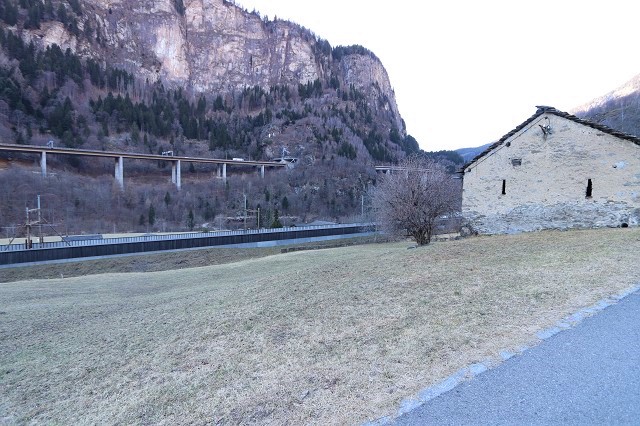 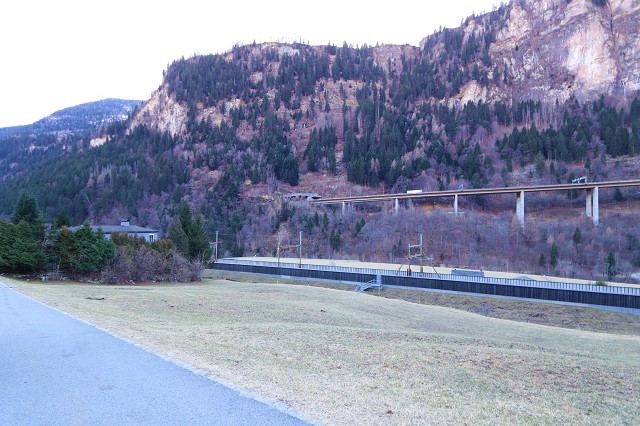 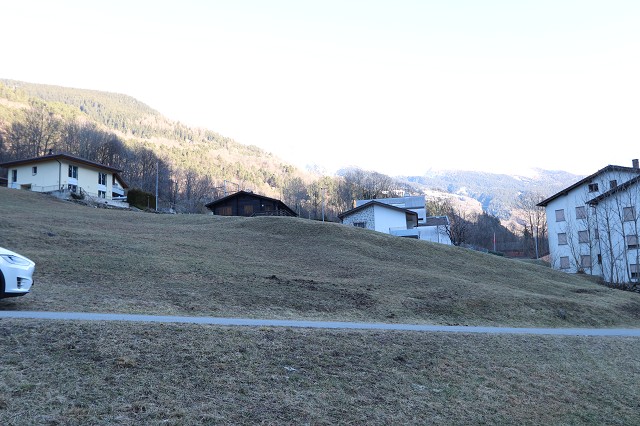 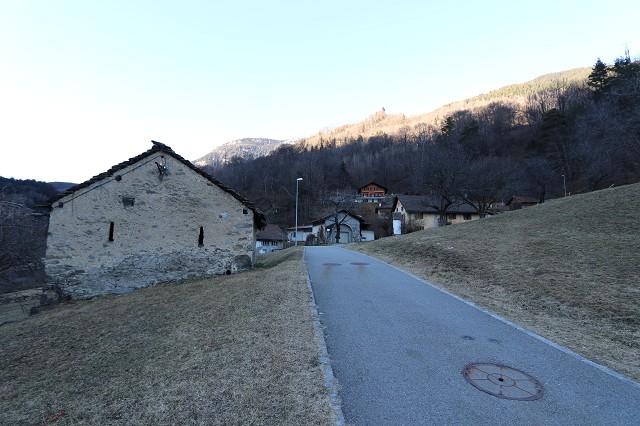 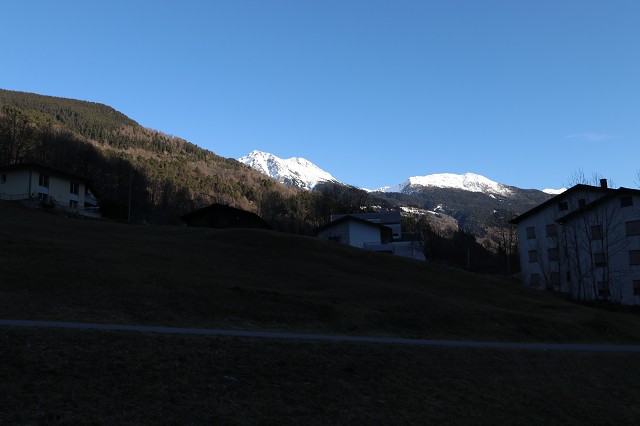 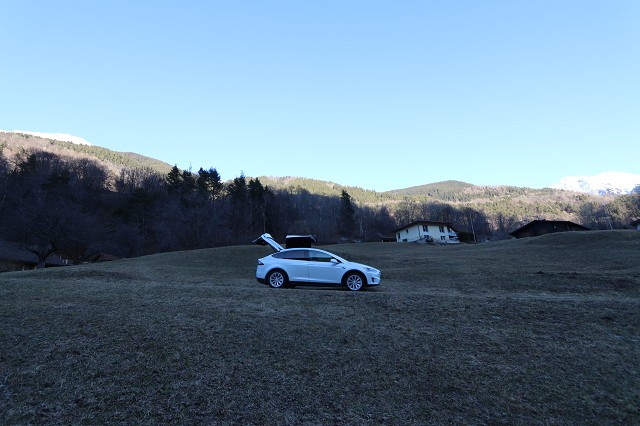 Nr. 775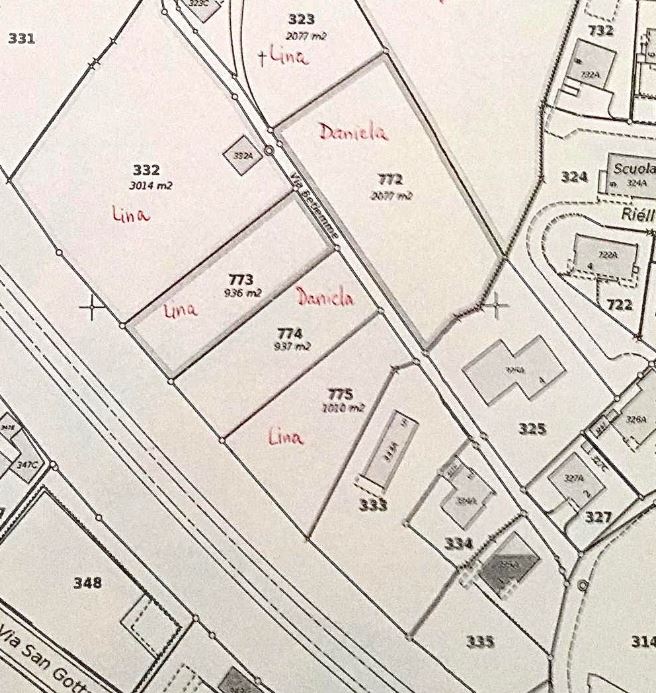 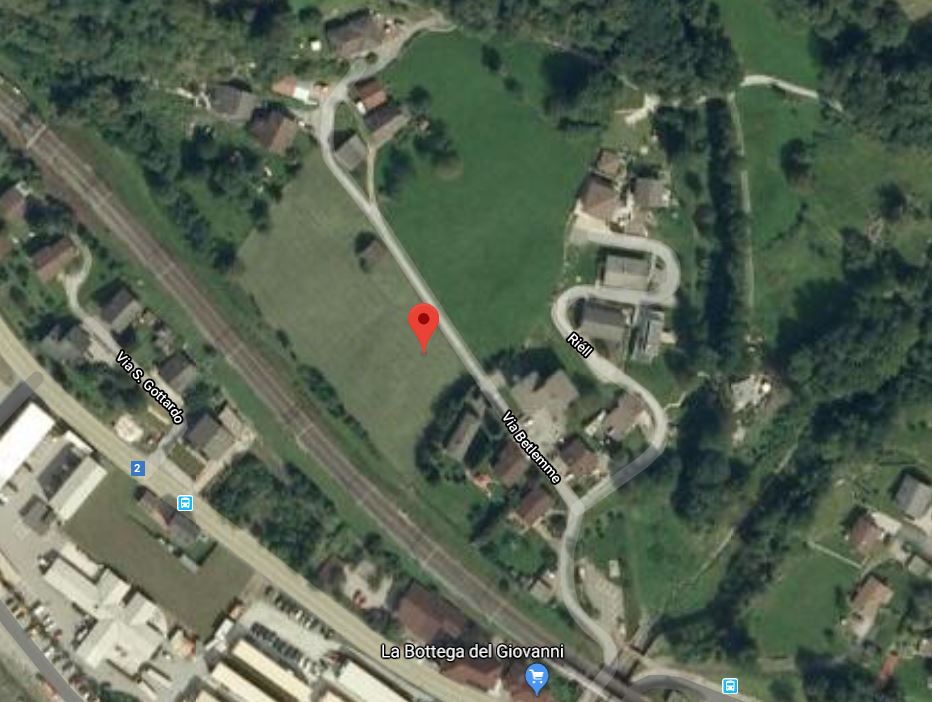 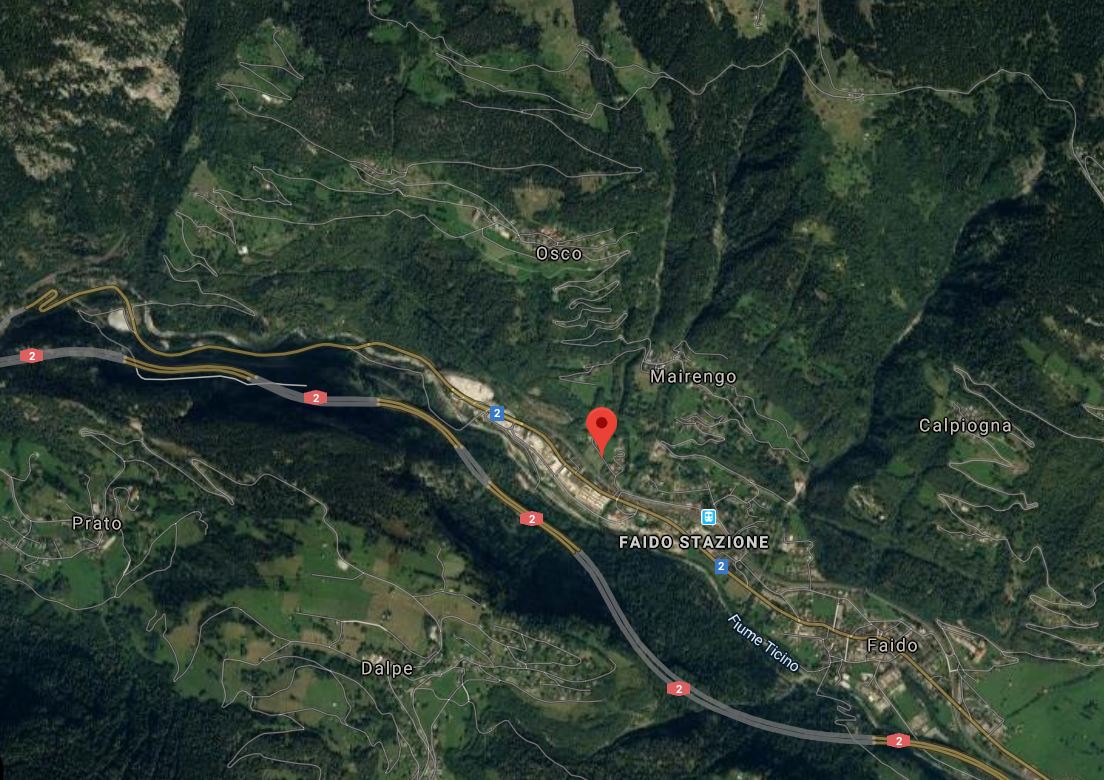   TICINO | Ascona       TICINO |   Faido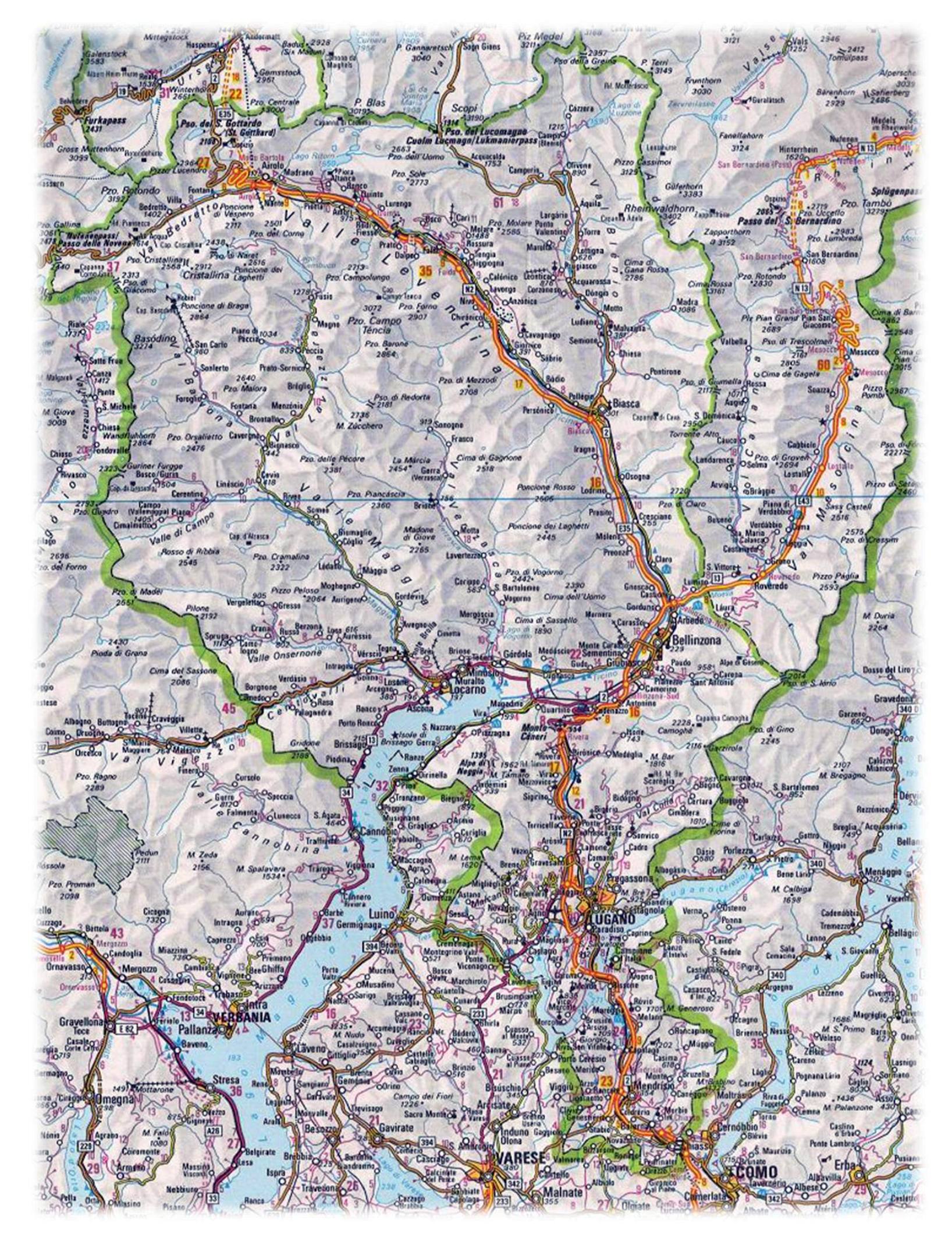 